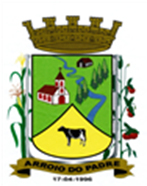 ESTADO DO RIO GRANDE DO SULMUNICÍPIO DE ARROIO DO PADREGABINETE DO PREFEITOÀ			Mensagem 96/2022.Câmara Municipal de VereadoresSenhora PresidenteSenhores VereadoresEncaminho-lhe para apreciação nesta casa Legislativa mais um projeto de lei.	O projeto de lei nº 96/2022 tem por finalidade propor alteração nas disposições da Lei Municipal nº 2.385 de 23 de março de 2022, notadamente quanto ao valor do vencimento de Agente Comunitário de Saúde a ser pago a contratada, de acordo com as suas disposições. 	Entendemos que com vigência da Emenda Constitucional 120/2022, que estabeleceu novos critérios quanto a remuneração dos Agentes Comunitários de Saúde, que as regras agora estabelecidas devem também ser estendidas a Agente Comunitário de Saúde contratada pelo município.	Neste sentido, faz-se necessário a alteração ora proposta para que não se fuja da legalidade e para que então possa-se fazer o devido pagamento nos termos estabelecidos. Contudo a eficácia da Lei que está sendo proposta somente vai estar apta quando a união repassar ao município os recursos financeiros nos moldes estabelecidos.	Assim sendo, pedimos que se dê ao presente projeto de lei tramitação em regime de urgência.	Nada mais para o momento.Atenciosamente.Arroio do Padre, 27 de maio de 2022._____________________Rui Carlos PeterPrefeito MunicipalÀ Sra.Jodele Vahl SchlesenerPresidente da Câmara Municipal de VereadoresArroio do Padre/RSESTADO DO RIO GRANDE DO SULMUNICÍPIO DE ARROIO DO PADREGABINETE DO PREFEITOPROJETO DE LEI Nº 96, DE 27 DE MAIO DE 2022.Dispõe sobre alteração da Lei Municipal nº 2.385 de 23 de março de 2022, quanto ao vencimento de Agente Comunitário de SaúdeArt. 1º A presente lei altera as disposições da lei Municipal nº 2.385 de 23 de março de 2022, quanto ao valor do vencimento da contratada como Agente Comunitário de Saúde, no Município.Art. 2º O valor estabelecido no art. 2º da Lei Municipal nº 2.385 de 23 de março de 2022, passará a ter vigência acrescido de R$ 874,00 (oitocentos e setenta e quatro reais) passando o valor total do vencimento a ser recebido pelo Agente Comunitário de Saúde de R$ 2.424,00 (dois mil, quatrocentos e vinte e quatro reais).Parágrafo Único: O valor a ser adicionado ao seu vencimento deverá ser firmado junto a contratada mediante aditivo ao contrato existente. Art. 3º O valor de que trata o art.2º desta Lei somente deverá ser adicionado ao contrato e efetivamente pago a contratada após ter havido repasse dos recursos financeiros propostos pela União ao município, inclusive de forma retroativa, se vier a ocorrer.Art. 4º As despesas decorrentes desta Lei correrão por dotações orçamentárias próprias a serem consignadas ao orçamento municipal vigente.Art. 5º Esta lei entra em vigor na data de sua publicação, com eficácia somente a partir de quando houver o ingresso no Município dos recursos estabelecidos e propostos pela União para a finalidade de que dispõe.Arroio do Padre, 27 de maio de 2022.Visto técnico:Loutar PriebSecretário de Administração, Planejamento, Finanças, Gestão e Tributos.            Rui Carlos PeterPrefeito Municipal